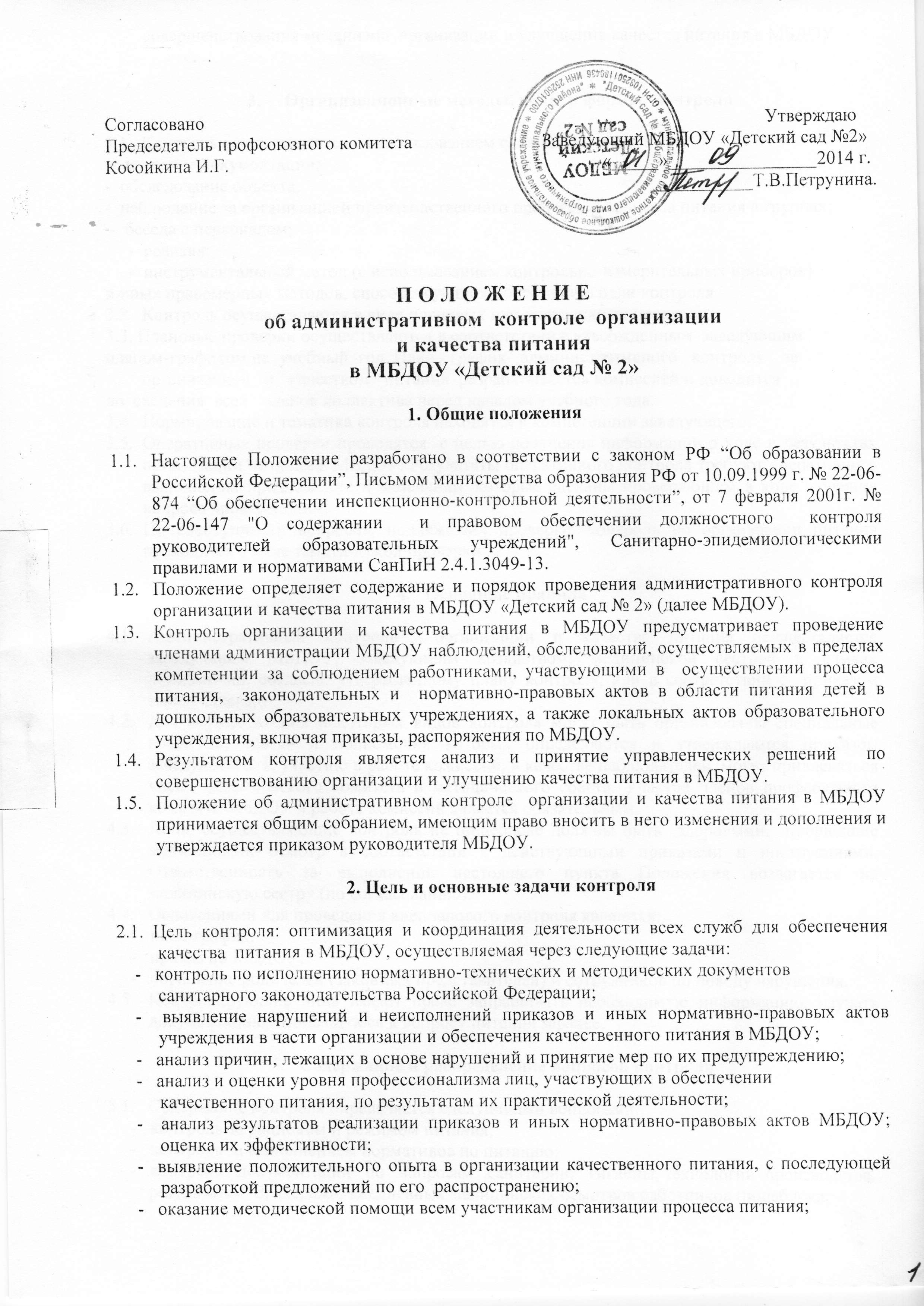 МУНИЦИПАЛЬНОЕ БЮДЖЕТНОЕ ДОШКОЛЬНОЕ ОБРАЗОВАТЕЛЬНОЕ УЧРЕЖДЕНИЕ«ДЕТСКЙ САД №2 ОБЩЕРАЗВИВАЮЩЕГО ВИДА ПОГРАНИЧНОГО МУНИЦИПАЛЬНОГО РАЙОНА»УТВЕРЖДАЮЗаведующий МБДОУ «Детский сад №2»____________/ Т.В. Петрунина «____» _____________20___ г.П О Л О Ж Е Н И Еоб административном  контроле  организации и качества питания в МБДОУ «Детский сад № 2 »1. Общие положенияНастоящее Положение разработано в соответствии с законом РФ “Об образовании в Российской Федерации”, Письмом министерства образования РФ от 10.09.1999 г. № 22-06-874 “Об обеспечении инспекционно-контрольной деятельности”, от 7 февраля 2001г. № 22-06-147 "О содержании  и правовом обеспечении должностного  контроля руководителей образовательных учреждений", Санитарно-эпидемиологическими правилами и нормативами СанПиН 2.4.1.3049-13.   Положение определяет содержание и порядок проведения административного контроля организации и качества питания в МБДОУ «Детский сад № 2» (далее МБДОУ).   Контроль организации и качества питания в МБДОУ предусматривает проведение членами администрации МБДОУ наблюдений, обследований, осуществляемых в пределах компетенции за соблюдением работниками, участвующими в  осуществлении процесса питания,  законодательных и  нормативно-правовых актов в области питания детей в дошкольных образовательных учреждениях, а также локальных актов образовательного учреждения, включая приказы, распоряжения по МБДОУ.   Результатом контроля является анализ и принятие управленческих решений  по совершенствованию организации и улучшению качества питания в МБДОУ.    Положение об административном контроле  организации и качества питания в МБДОУ принимается общим собранием, имеющим право вносить в него изменения и дополнения и утверждается приказом руководителя МБДОУ.2. Цель и основные задачи контроля2.1. Цель контроля: оптимизация и координация деятельности всех служб для обеспечения качества  питания в МБДОУ, осуществляемая через следующие задачи:    -   контроль по исполнению нормативно-технических и методических документов санитарного законодательства Российской Федерации;    -  выявление нарушений и неисполнений приказов и иных нормативно-правовых актов учреждения в части организации и обеспечения качественного питания в МБДОУ;    -   анализ причин, лежащих в основе нарушений и принятие мер по их предупреждению;    -   анализ и оценки уровня профессионализма лиц, участвующих в обеспечении качественного питания, по результатам их практической деятельности;    -  анализ результатов реализации приказов и иных нормативно-правовых актов МБДОУ; оценка их эффективности;    -  выявление положительного опыта в организации качественного питания, с последующей разработкой предложений по его  распространению;    -   оказание методической помощи всем участникам организации процесса питания    -   совершенствования механизма  организации и улучшения качества питания в МБДОУ.Организационные методы, виды и формы  контроляКонтроль осуществляется с использованием следующих методов:  -  изучение документации;-  обследование объекта;-  наблюдение за организацией производственного процесса и процесса питания в группах; -  беседа с персоналом;     -  ревизия;     -  инструментальный метод (с использованием контрольно-измерительных приборов)и иных правомерных методов, способствующих достижению цели контроля.3.2.  Контроль осуществляется в виде плановых или оперативных проверок.3.3. Плановые проверки осуществляются в соответствии с утвержденным  заведующимпланом-графиком на  учебный  год. План - график   административного   контроля    за         организацией   и   качеством   питания  разрабатывается комиссией и доводится          до  сведения  всех   членов коллектива перед началом учебного года.Нормирование и тематика контроля находятся в компетенции заведующего.Оперативные проверки проводятся  с целью получения информации о ходе и результатах организации питания в МБДОУ. Результаты оперативного контроля требуют оперативного выполнения предложений и замечаний, которые сделаны проверяющим в ходе изучения вопроса проверяющим.По совокупности вопросов, подлежащих проверке, контроль по организации питания  проводится в виде тематической проверки.Основные правилаАдминистративный контроль  организации и качества питания осуществляется заведующим МБДОУ, заведующим хозяйством, медицинской сестрой в рамках полномочий, согласно утвержденному плану контроля, или в соответствии с  приказом заведующего.Для осуществления некоторых видов контроля могут быть организованы специальные комиссии, состав и полномочия которых определяются и утверждаются приказом заведующего. К участию в работе комиссий, в качестве наблюдателей, могут привлекаться члены родительского комитета и методического совета. Участие членов профсоюзного комитета МБДОУ в работе комиссий является обязательным.Лица, осуществляющие контроль на пищеблоке должны быть  здоровыми,  прошедшие медицинский осмотр в соответствии с действующими приказами и инструкциями. Ответственность за выполнение настоящего пункта Положения возлагается на медицинскую сестру (по согласованию).Основаниями для проведения внепланового контроля являются:     -   план-график;                              -   приказ по МБДОУ;     -   обращение родителей (законных представителей) и сотрудников по поводу нарушения.   Контролирующие лица имеют право запрашивать необходимую информацию, изучать документацию, относящуюся к вопросу питания заранее.Содержание и распределение вопросов контроля5.1.   Содержание контроля определяется следующими вопросами:      -   контроль за рационом и режимом питания;     -   контроль за выполнением нормативов по питанию;     -   контроль   документации   по   вопросам   санитарии,   гигиены, технологии  производства,           результатам  бракеража, ежедневных медицинских осмотров работников пищеблока;     -   контроль сроков годности и условий хранения продуктов;     -   контроль технологии приготовления пищи;     -   контроль поточности технологических процессов;     -   контроль готовой продукции;     -   контроль санитарно-технического состояния пищеблока;     -   контроль за санитарным содержанием и     санитарной    обработкой      предметовпроизводственного окружения;     -   контроль за состоянием здоровья, соблюдением правил личной гигиены персонала, гигиеническими знаниями и навыками персонала пищеблока;     -   контроль за приемом пищи детьми;     -   контроль бухгалтерской документации;     -   контроль выполнения муниципальных контрактов на поставку продуктов питания,    - контроль за качеством поступающих продуктов, наличием сертификатов качества,             сопровождающих накладных.5.2. Вопросы контроля, периодичность и формы предоставления результатов  распределяются между ответственными.6.  Документация6.1.  Документация медсестры  для контроля за качеством питания:     -  примерное 10-дневное цикличное меню;     -  технологические карты;     -  журнал входного контроля пищевых продуктов, производственного сырья и контроля          документов, подтверждающих качество и безопасность пищевых продуктов;     -  журнал регистрации температурно-влажностного режима в складских помещениях и          холодильных шкафах;     -  ведомость анализа используемого набора продуктов за неделю;     -журнал регистрации бракеража готовых блюд     -  журнал реализации скоропортящихся продуктов     -  журнал визуального производственного контроля пищеблока;     -  журнал С-витаминизации пищи;     -  журнал контроля состояния здоровья персонала пищеблока;     -  медицинские книжки персонала (единого образца);6.2.  Документация кладовщика по контролю за качеством питания:     - Журнал прихода – расхода продуктов;     - Журнал контроля сроков реализации продуктов;    - Журнал учета сертификатовПриложение № 1 к Положению об административном контроле  организации и качества питания в ДОУ План-графикконтроля  организации питания в МБДОУ «Детский сад № 2»№Объект контроляОтветственный Периодичность Инструмент        контроляФорма контроля1Соблюдение  натуральных норм питанияМедсестра Ежедневно Меню- требование10-ти дневное менюСоставление  меню1Соблюдение  натуральных норм питанияЗаведующийЕжедневноМеню- требование10-ти дневное менюАнализ меню, утверждение.2Бракераж готовой продукцииМедсестраБракеражная комиссияЕжедневно Ежедневно Журнал «Бракераж готовой продукции»Пробы Методика органолептической оценки пищи3 Соблюдение товарного соседства, сроков  хранения и своевременного использования скоропортящихся продуктовМедсестраКладовщик    ЕжедневноЖурнал «Бракераж сырой продукцииАнализ, учет 3 Соблюдение товарного соседства, сроков  хранения и своевременного использования скоропортящихся продуктовЗаведующий1  раз в 3 мес.Акт Анализ документации4Оптимальный  температурный режимом хранения продуктов в холодильникахМедсестраЕжедневно Журнал«Регистрации температуры холодильников на пищеблоке»Проверка,запись в журнале5Снятие остатков продуктов питания в кладовойКомиссионно1 раз в месяцАктРевизия,выверка6Соблюдение правил и требований транспортировкипродуктовМедсестраКладовщикПри поступлении продуктов Акт  при наличии нарушенийНаблюдение6Соблюдение правил и требований транспортировкипродуктовЗаведующий1 раз в 3 мес.Акт проверкиНаблюдение7Контроль пересечения потоков сырой и готовой продукции, чистой и грязной посуды, инвентаря и тарыМедсестраЕжедневно-Наблюдение8Закладка  блюд МедсестраЕжедневно      -Анализ документации,  взвешиваниепродуктов8Закладка  блюд Заведующий2 раза в месяцАктАнализ документации,  взвешиваниепродуктов9Выполнение технологических требований приготовления пищиМедсестраЕжедневноНаблюдение 10Маркировка посуды, оборудования, уборочного инвентаряМедсестра   ПостоянноОперативный    контроль Наблюдение 10Маркировка посуды, оборудования, уборочного инвентаряЗаведующий   1 раз в месяц, при нарушенияхАкт проверки1 раз в месяцНаблюдение, анализ документации11Норма выхода блюд (вес, объем)МедсестраЕжедневно Контрольное взвешивание блюд11Норма выхода блюд (вес, объем)Бракеражная комиссия2 раза в месяцАкт Контрольное взвешивание блюд11Норма выхода блюд (вес, объем)Заведующий2 раза в месяцПериодическое составление актаКонтрольное взвешивание блюд12Санитарное состояние пищеблока,  кладовых. МедсестраЕжедневно Журнал «Санитарное состояние»Наблюдение 12Санитарное состояние пищеблока,  кладовых.ЗаведующийПериодически   ПланеркаНаблюдение, анализ   документации 12Санитарное состояние пищеблока,  кладовых.ЗавхозПериодически  Планерка Анализ документации, наблюдение12Санитарное состояние пищеблока,  кладовых.ЗавхозПри подготовке к новому уч. годуОтчет для     заведующейНаблюдение 13Соблюдение графика генеральных уборок на пищеблоке, в кладовой. МедсестраЕжедневно, по графику Журнал «Санитарное состояние»Наблюдение 14Контроль за отбором и хранением суточных пробМедсестра  ЕжедневноЖурналНаблюдение 15Калорийность пищевого рационаМедсестра  Ежедневно  Технол. карта  Анализ15Калорийность пищевого рационаЗаведующий1 раз в месяцСводная таблицаСравнительный  анализ показателей16Соблюдениеправил личной гигиены сотрудникамиМедсестра    Ежедневно Журнал «Регистрации  здоровья»Осмотр, запись в журналах16Соблюдениеправил личной гигиены сотрудникамиЗаведующий1 раз в полугодиеЖурналыСанитарные книжкиАнализ документации17Соблюдениеграфика режима питания МедсестраЕжедневно -Оперативный контроль 17Соблюдениеграфика режима питания Заведующий1 раз в мес.Акт при нарушенииОперативный контроль 18Организация питьевого режимаМедсестраЕжедневно -Оперативный контроль 19 Качество  и безопасностьготовой продукции и сырья при поступлении в детский садМедсестраКладовщикПри поступлении продуктовНаблюдение с техническими документами,Сертификаты качества, справки, фактуры, журнал «Бракераж сырой продукции»Акт периодически Анализ документации19 Качество  и безопасностьготовой продукции и сырья при поступлении в детский садЗаведующий1 раз в 10 днейНаблюдение с техническими документами,Сертификаты качества, справки, фактуры, журнал «Бракераж сырой продукции»Акт периодически Анализ документации20Выполнение норматива затрат на питаниеЗаведующийБухгалтер   Постоянно Меню-требование,Накопительная ведомостьАнализ суммы, стоимости  питания на 1 ребенка в среднем за день, учет детодней21Выполнение нормативно-правовой базы по организации питанияЗаведующийМедсестраЗавхозПостоянно Законодательныедокументы, правила, требованияИзучение, выработка управленческих решений,разработка внутрисадовой документации, приказы, памятки и т.д.22Анализ документации ответственного за питание Заведующий1 раз в кварталОтчетно-учетная документация, оформление технологических картАнализ23Хранение ииспользование  дезинфицирующих средств. Наличие инструкций по применениюМедсестраЕжедневно ЖурналЗапись, анализ 23Хранение ииспользование  дезинфицирующих средств. Наличие инструкций по применениюЗаведующийЗавхозПериодически ЖурналЗапись, анализ 24Исполнение  предписаний, замечаний, нарушенийЗаведующий МедсестраЗавхоз      Регулярно Отчет, справки, акты  и т.д. Исполнение предписаний25Витаминизация блюдМедсестраЕжедневно Журнал «Витаминизации блюд»Закладка и запись в журнале25Витаминизация блюдЗаведующий1 раз в месяц  Журнал Анализ 26Заявка продуктов питанияМедсестраЗавхоз       Ежедневно    - Анализ  27Организация питания в учебно-воспитательном процессе- организация приема пищи в группах;- соблюдение режима питания (создание условий, соответствие возрастным и гигиеническим требованиям, сервировка)- соблюдение гигиенических требованийЗаведующий1 раз в неделюКарточки-схемы, календарные планы, режимные процессыНаблюдение, анализ результатов27Организация питания в учебно-воспитательном процессе- организация приема пищи в группах;- соблюдение режима питания (создание условий, соответствие возрастным и гигиеническим требованиям, сервировка)- соблюдение гигиенических требованийВоспитатели групп1 раз в неделюКарточки-схемы, календарные планы, режимные процессыНаблюдение, анализ результатов27Организация питания в учебно-воспитательном процессе- организация приема пищи в группах;- соблюдение режима питания (создание условий, соответствие возрастным и гигиеническим требованиям, сервировка)- соблюдение гигиенических требованийМедсестра1 раз в неделюКарточки-схемы, календарные планы, режимные процессыНаблюдение, анализ результатов28Технология мытья  посудыМедсестраПоварПериодически Акт при нарушении Наблюдение, опрос29Своевременность смены спецодеждыМедсестраежедневноВизуальный контроль29Своевременность смены спецодеждыЗавхоз1 раз в кварталЗаявка на приобретениеВизуальный контроль30Наличие достаточного количества и состояния кухонной посуды и инвентаряМедсестра постоянно -Визуальный контроль30Наличие достаточного количества и состояния кухонной посуды и инвентаряЗавхоз1 раз в кварталАктВизуальный контроль30Наличие достаточного количества и состояния кухонной посуды и инвентаряЗаведующий1 раз в кварталАктВизуальный контроль